団体名　　　　　　　　　　　　　　　　　社会福祉法人あま市社会福祉協議会ボランティア団体福祉啓発活動助成事業は、あま市内で集まった赤い羽根共同募金を財源に実施しています。今回の配分金の使途されたことについて、寄付者へのありがとうメッセージをご記入ください。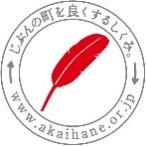 ★共同募金運動は、市民の皆様にご理解とご協力をいただき進めていく運動です。貴法人・団体が赤い羽根共同募金に協力できる方法を教えてください。（例：街頭募金、募金箱の設置、職域募金等）使途内容総利用者数　人